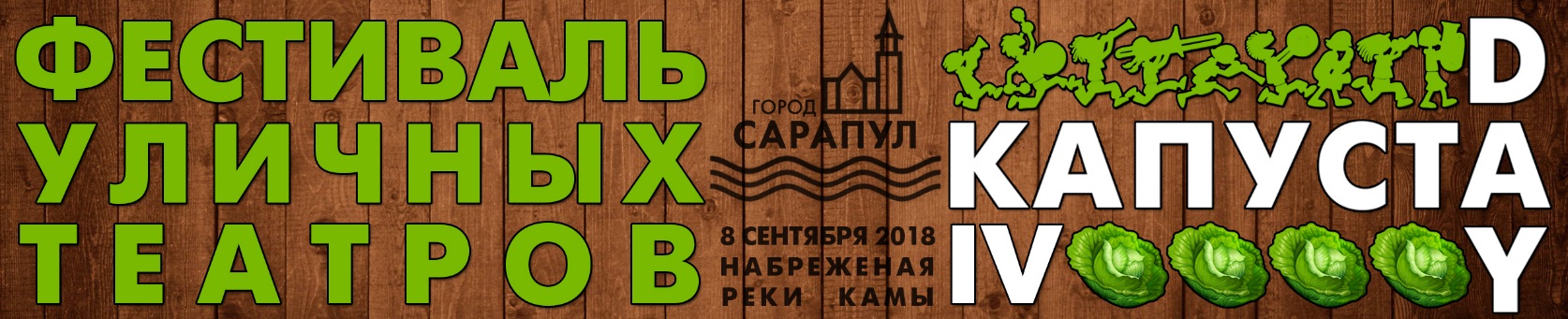 Заявка на участие в IV Открытом фестивале уличных театров «КапустаDAY» г. СарапулДата								Подпись/расшифровка/печать1Наименование коллектива(индивидуального исполнителя)Название (фио) и ведомственная принадлежность2Краткое описаниеИсторическая справка с указанием направления деятельности коллектива, даты создания, основных достижений. Информация требуется для освещения участников в СМИ.3Данные о руководителеФИО, контактный телефон, образование.4НаправлениеДля заявления в разные направления требуется отдельная заявка5Возрастная группаОтветственность за достоверный выбор возрастной категории лежит на лице, подавшем анкету-заявку на участие в конкурсе.6Представляемый репертуарУкажите наименование репертуара, продолжительность, создателя (режиссера), дату премьерного исполнения, краткая аннотация. Приветствуется представление видеофрагментов заявляемого репертуара.7Контактная информацияКонтакты организации заявителя, телефон, адрес электронной почты.8Реквизиты для платежных документовДанные организации осуществляющей платеж оргвзноса для выставления счета9Фотографии коллектива* 2-3 фотографии коллектива для размещения на афише и раздаточной продукции фестиваля